Мотивационное письмо
на участие в программе двух дипломов МЭИ-LUTФамилия, имя и отчество: Адрес: Контактный телефон (моб.): Email: Дата рождения: Место рождения: Ваша цель обучения в LUTВыбранная специальность в LUTИнформация о программе двух дипломов в LUT: http://www.lut.fi/web/en/admissions/apply-to-lut/double-degree-studiesМожно подать одновременно на две специальности в LUT. Информация о возможных специальностей в LUT приведена на сайтах:ELECTRICAL ENGINEERING: http://www.lut.fi/web/en/admissions/masters-studies/msc-in-technology/electrical-engineeringENERGY SYSTEMS: http://www.lut.fi/web/en/admissions/masters-studies/msc-in-technology/energy-technology/energy-systemsMECHANICAL ENGINEERING: http://www.lut.fi/web/en/admissions/masters-studies/msc-in-technology/mechanical-engineeringSUSTAINABILITY SCIENCE AND SOLUTIONS: http://www.lut.fi/web/en/admissions/masters-studies/msc-in-technology/environmental-engineering/sustainability-science-and-solutionsВыбранная специальность в LUT №1Специальность №1:  Направление по специальности №1: Master Programme #2Специальность №2:  Направление по специальности №2:  Статус в МЭИГруппа: Институт: Кафедра: Профиль образования: Научный руководитель: Предполагаемая тема выпускной работы: Оценка за защиту бакалаврского проекта: Средний балл всех оценок по всем предметам: Направления деятельности (области интересов)ОбразованиеУровень знания иностранного языкаУмения и навыкиПеречень публикаций (если имеются)Дополнительная информацияДата: _______________Подпись: _______________Фото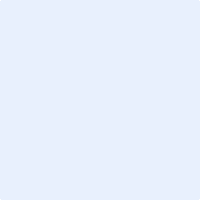 